附件四川省定量包装商品生产企业计量保证能力自我声明声明单位：舍得酒业股份有限公司 (盖章)日   期：2023年  03  月   15日四川省市场监督管理局二〇 一九年制填写说明书1.产品类别：是指定量包装商品的类别，例如：粮油类、食品类、化妆品类、洗涤用品类、化肥类、农药类等。2.企业注册地址：以工商营业执照为准； 企业生产地址：是 指企业生产所申请的定量包装商品所在地。温馨提示：企业注册地址需为本省。3.C 标志内审员人数：企业内部的定量包装商品生产企业计量保证能力评价 (C 标志)内审员数量。4.产品依据标准：是企业声明产品的最新版标准(国家标准、行业标准、地方标准或企业标准)。5.商标/品牌：指申请的产品所对应的商标/品牌。定量包装商品生产企业基本信息表定量包装商品生产企业拟使用“C”标志的产品信息表注：本页可添加定量包装商品生产企业计量保证能力 公开承诺书根据国家市场监督管理总局《关于全面实施定量包装商品生 产企业计量保证能力自我声明制度的通知》,本企业公开承诺，上 述产品型号符合《定量包装生产企业计量保证能力评价规范》《定 量包装商品计量监督管理办法》的要求和规定，拟对上述产品型 号使用全国统一的计量保证能力合格“C ”标志，并接受各级市场监督管理部门的监督检查和社会监督。企业法定代表人签名：  蒲吉洲舍得酒业股份有限公司定量包装商品计量保证能力合格标志图形使用规定1.定量包装商品生产企业的资料在“定量包装商品生产企业 计量保证能力自我声明专栏”中向社会公开后自动取得“℃”标志使用权利。2.计量保证能力合格标志图形外沿为正八边形，内沿为正方形，比例如下图；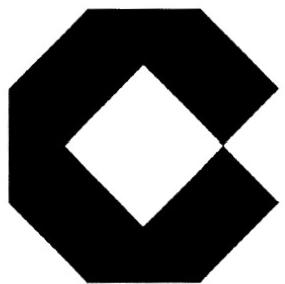 3.使用“C ”标志时，应清晰易见，在正常使用条件下，不可除去；4.“C”标志应与净含量同时标出，标于净含量之后或之前。“C”标志字符高度与净含量字符规定高度相同，最小高度不少于3mm;5.标志颜色推荐为黑色，也可根据印刷需要选择其他颜色。营 业 执 照(副本)仅作定量包装商品生产企业计量保证能力自我声明使用名     称类     型蒲吉洲粮食收购；白酒、其他酒(配制酒)及纯净水生产、销售；危险货物 运输(3类);普通货运(以上项目经营期限以许可证为准); (以下出口业务；商品批发与零售；技术推广服务；商务服务业；专业技术 服务业。 (依法须经批准的项目，经相关部门批准后方可开展经营活 动 )登叁亿叁仟叁佰壹拾玖万伍仟玖佰柒拾玖元整1996年11月09日四川省射洪市沱牌镇沱牌大道999号记 机 关2023 年2月17日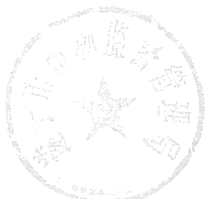 市场主体应当于每年1月1日至6月30日通过国家企业信用信息公示系统报送公示年度报告。企业名称舍得酒业股份有限公司舍得酒业股份有限公司舍得酒业股份有限公司舍得酒业股份有限公司企业注册地址四川省射洪市沱牌镇沱牌大道999号四川省射洪市沱牌镇沱牌大道999号邮编629209企业生产地址四川省射洪市沱牌镇沱牌大道999号四川省射洪市沱牌镇沱牌大道999号邮编629209统一社会信用代码915100002063581985生产线数量20(条)20(条)联系人赵庆燕电子邮箱574819799@qq.com574819799@qq.com联系电话/手机15182543528传真0825-66189380825-6618938C标志内审员人数35企业上一年度产值(万元)产品类别食品类商标/品牌沱、舍得等沱、舍得等企业成立时间1996年11月09日休假日国家法定节假日国家法定节假日声明内容□新声明☑增加项目□变更内容□新声明☑增加项目□变更内容□新声明☑增加项目□变更内容□新声明☑增加项目□变更内容序号产品类别商标/品牌产品名称规格(净含量)产品依据标准1白酒舍之道舍之道牌系列酒50mL~50LQ/CTP0001S、Q/CTP0002S、Q/CTP 0003S等